Chegou a hora de entender um pouco mais sobre composição e decomposição de números naturais.Para escrever um número utilizamos sempre os algarismos 0, 1, 2, 3, 4, 5, 6, 7, 8 e 9. Assim, para escrevermos números maiores, com dois, três, quatro ou mais dígitos, precisamos utilizar as ordens e classes dos números.Cada classe é composta por até três algarismos, divididos em unidade (U), dezena (D) e centena (C).Por exemplo, veja o número 2 346 dividido por ordem e classe na tabela a seguir.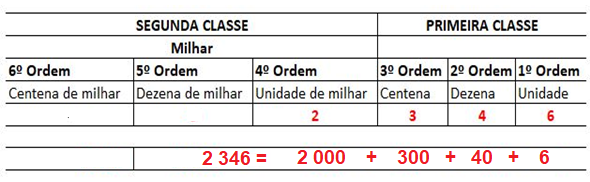 Dessa maneira é possível ver qual a ordem de cada número e também sua classe, ou seja, para o número 2 346 temos: 4º ordem: 2 unidades de milhar = 2 000; 3º ordem: 3 centenas = 300; 2º ordem: 4 dezenas = 40; 1º ordem: 6 unidades = 6.  Assim podemos concluir também que é um número com 2 Classes.Veja os exemplos a seguir.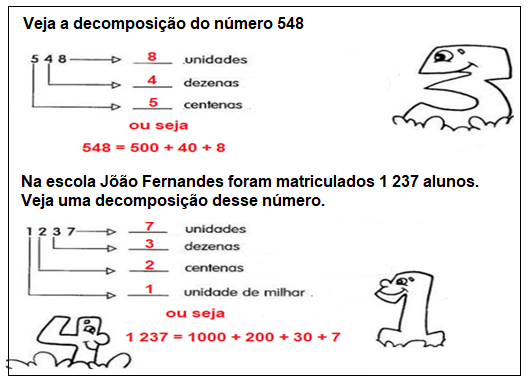 Disponível em: https://tinyurl.com/qljqcca. Acesso em 24 de mar. de 2020.Exemplo de composição de um número:    = 100      +      50      + 8= 158Exemplo de decomposição de um número:                                                          = 100 + 70 + 6= 1 centena + 7 dezenas + 6 unidadesAgora é sua vez de praticar! Atividade I Decomponha os números a seguir, como no modelo.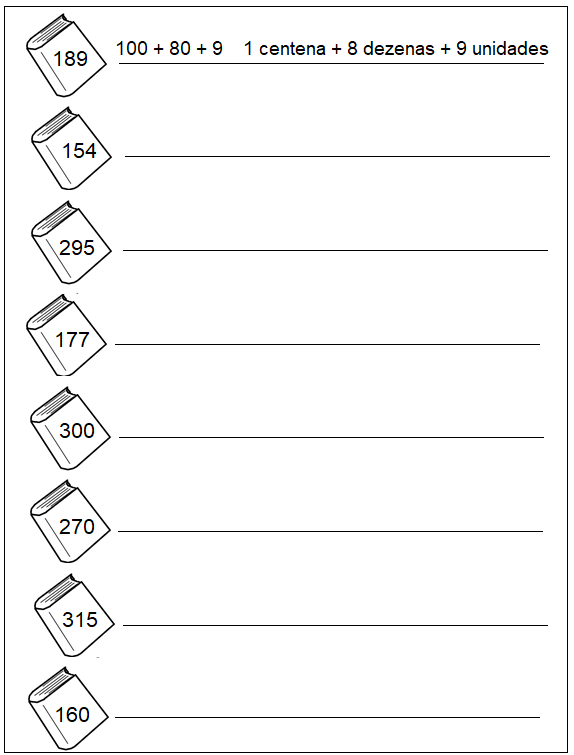 Represente os números no quadro a seguir.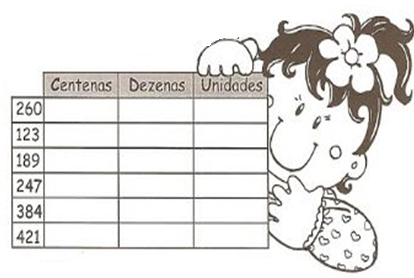 Disponível em: https://tinyurl.com/w7sbm3n. Acesso em 24 de mar. de 2020.Componha os números a seguir, como no modelo.4 centenas + 5 dezenas + 3 unidades = 400 + 50 + 3 = 4532 centenas + 9 dezenas + 9 unidades = _______________________________5 centenas + 8 dezenas + 4 unidades = _______________________________3 centenas + 3 dezenas + 1 unidade =  _______________________________2 centenas + 7 dezenas + 7 unidades = _______________________________3 centenas + 2 dezenas + 5 unidades = _______________________________Agora é hora de fixar os novos conhecimentos, a seguir estão mais atividades! Continue praticando!Atividade IIDecomponha os números a seguir.a) 1 249 = _____________________________________________b) 2 326 = _____________________________________________c) 5 213 =_____________________________________________d) 4 436 =_____________________________________________e) 2 148 =_____________________________________________f) 7 582 =_____________________________________________g) 3 476 =_____________________________________________h) 8 801 =_____________________________________________i) 9 999 =_____________________________________________j) 2 597 =_____________________________________________Componha os números a seguir.a) 1 000 + 1 000 + 200 + 30 + 2 = _________________________________________b) 2 000 + 1 000 + 300 + 60 + 9 = _________________________________________c) 3 000 + 3 000 + 600 + 80 + 8 = _________________________________________d) 4 000 + 2 000 + 400 + 20 + 3 = _________________________________________e) 5 000 + 2 000 + 100 + 70 + 6 = _________________________________________f) 6 000 + 3 000 + 500 + 50 + 5 = _________________________________________g) 7 000 + 1 000 + 700 + 10 + 7 = _________________________________________03. Componha os números a seguir.a) 1 000 + 1 000 + 400 + 30 + 20 + 8 = ________________________________b) 3 000 + 3 000 + 100 + 10 + 20 + 5 =_________________________________c) 4 000 + 1 000 + 400 + 500 + 10 + 2 = ________________________________d) 2 000 + 1 000 + 500 + 100 + 40 = ___________________________________e) 5 000 + 2 000 + 400 + 400 + 3 = ____________________________________f) 3 000 + 1 000 + 50 + 10 + 10 + 9 = __________________________________g) 4 000 + 3 000 + 1 000 + 7 = ________________________________________Parabéns, você concluiu suas atividades! GABARITOAtividade I01.(A) 100+50+4 =1centena+5dezenas+4unidades(B) 200+90+5=2centenas+9dezenas+5unidades(C) 100+70+7=1centena+7dezenas+7unidades(D) 300 = 3centenas(E) 200+70=2centenas+7dezenas(F) 300+10+5=3centenas+1dezena+5unidades(G) 100+60=1centena+6dezenas02.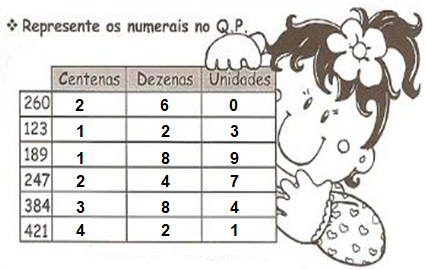 03. (A) 200+90+9 = 299(B) 500+80+4 = 584(C) 300+30+1 = 331(D) 200+70+7 = 277(E) 300+20+5 = 325GABARITOAtividade II01.a. 1 000+200+40+9=1unid.de milhar+2centenas+4dezenas+9unb. 2 000+300+20+6=2unid.de milhar+3centenas+2dezenas+6unc. 5 000+200+10+3=5unid.de milhar+2centenas+1dezena+3und. 4 000+400+30+6=4unid.de milhar+4centenas+3dezenas+6une. 2 000+100+40+8=2unid.de milhar+1centena+4dezenas+8unf. 7 000+500+80+2=7unid.de milhar+5centenas+8dezenas+2ung. 3 000+400+70+6=3unid.de milhar+4centenas+7dezenas+6unh. 8 000+800+1=8unid.de milhar+8centenas+1uni. 9 000+900+90+9=9unid.de milhar+9centenas+9dezenas+9unj. 2 000+500+90+7=2unid.de milhar+5centenas+9dezenas+7un02. a. 2 232b. 3 369c. 6 688d. 6 423e.7 176f. 9 555g. 8 71703.a. 2 458b. 6 135c. 5 912d. 3 640e. 7 803f. 4 079g. 8 007